Име и презиме ученика: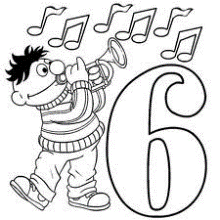 ______________________________________________Сабирамо и одузимамо бројеве до 61. Попуни празна поља у табели:2. Израчунај:2 + 3 =____       4 + 2 = ____        3 + 3 = ____       1 + 4 =____5 – 3 =____       6 – 2 =  ____       4 – 3 = ____        6 – 5 =____1 + 5 =____       6 – 3 = ____        2 + 4 = ____       6 – 1 = ____3. Реши задатке:Сабери бројеве  2 и 4.______________________________Од броја 5 одузми број 4.___________________________Сабери бројеве 1 и 3._______________________________Од броја 6 одузми 3._______________________________4. На тањиру је било 6 колача. Мита је појео 2 колача.Колико је остало колача на тањиру?Решење:___________________________________________Одговор:___________________________________________	Број седам- 7Заокружи скупове који имају по седам елемената.Доцртај кружиће тако да их на свакој домини буде по 7 и упиши бројеве  који недостају.	+	+	+	3.  У квадратић упиши одговарајући број.	1 +        = 7            3 +       = 7             7 -        = 5	4.  У квадратић упиши знак <, > или =, тако да запис буде тачан. 	3 + 2        7               1 + 6         7                    7 – 2         4Наставни листић   Напиши број седам :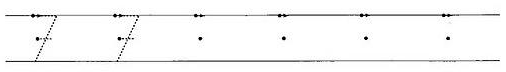 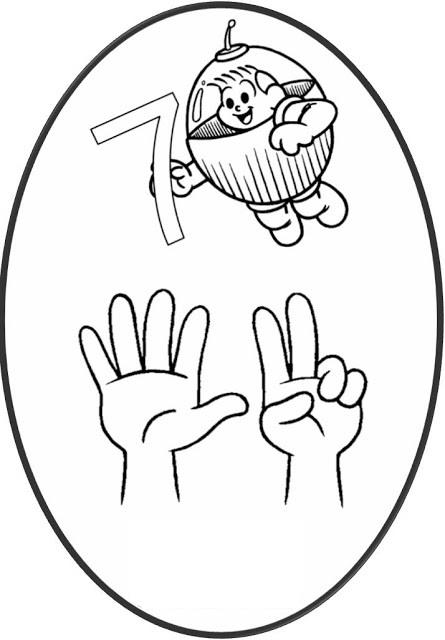 Израчунај:3.Преброј скупове и упиши број елемената у квадратиће, а затим у кружић стави знак < , >  или = између скупова.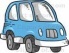 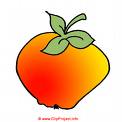 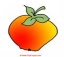 Име и презиме ученика: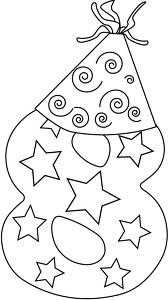 ________________________________________                                Број 81. Попуни празна поља у табели:2. Израчунај:2 + 3 =____       6 + 2 = ____        3 + 4 = ____       4 + 4 =____8 – 3 =____       7 – 2 =  ____       8 – 4 = ____        8 – 7 =____3 + 5 =____       8 – 5 = ____        1 + 5 = ____       8 – 1 = ____3. Реши задатке:Сабери бројеве  3 и 5.______________________________Од броја 7 одузми број 4.___________________________Сабери бројеве 4  и 3._______________________________Од броја 8 одузми 5._______________________________4. Мита је урадио 8 задатака, а Ана два мање од њега. Колико је Ана урадила задатака?Решење:___________________________________________Одговор:___________________________________________ OСАМ 8556644332121331340025230778855662324641346027845675652301. Спој линијом сваки скуп са одговарајућим бројем у квадратићу.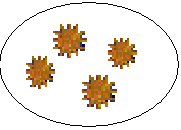 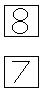 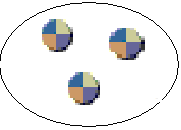 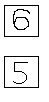 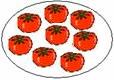 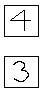 2. Преброј тачкице и попуни празна места ( _ ) или доцртај тачкице, тако да       записи буду тачни  1	                                                            2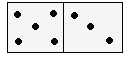 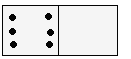        ______ + ______ =______                              _____ + ______= __8__      3	          4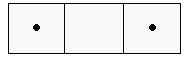 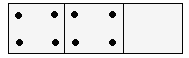         ______ + ______ + _____ = __8__                ______ + ______+ ______ = __8__ 3. Унапиши знак   ,  или   , тако да односи међу бројевима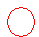       (цртежима) буду тачни.  1              2                               3  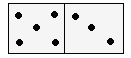 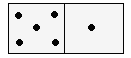        ____________          3+58          85+3  4                                           5            6  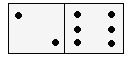 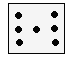       8-36                 __________           8-43  4. Слично моделу 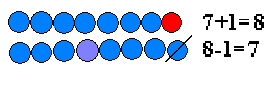       запиши бројеве и израчунај.      ___________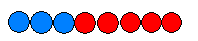       ___________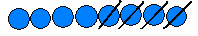       ____________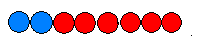       ____________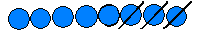        ___________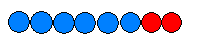 5. У празне квадратиће упиши одговарајући број (пази куда те стрелица води).1    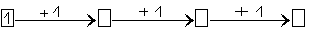 2    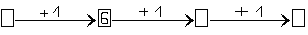 3     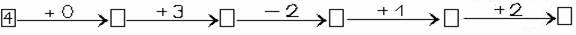 4     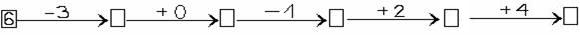 